新 书 推 荐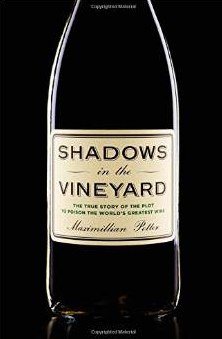 中文书名：《葡萄园的阴影:破坏世界上最佳葡萄酒的真实阴谋故事》英文书名：SHADOWS IN THE VINEYARD: THE TRUE STORY OF THE PLOT TO POISON THE WORLD’S GREATEST WINE作　　者：Maximillian Potter  出 版 社：Grand Central    代理公司：ANA   页　　数：304页出版时间：2014年7月代理地区：中国大陆审读资料：电子稿类　　型：非小说美国亚马逊排名：#99 in Books > Cookbooks, Food & Wine > Beverages & Wine > Wine & Spirits > Collecting内容简介：罗曼尼康帝葡萄园规模不大却历史悠久，生产世界上最昂贵最精致的葡萄酒，维莱纳则是这座世界闻名的葡萄园的主人。2010年1月，他收到一封匿名勒索信，信上威胁维莱纳拿出一百万欧元，否则就要用毒药毁掉葡萄园中的葡萄藤。这无异于一场谋杀。但维莱纳认为这只是一个恶作剧，但事实证明他做出了一个致命的错误判断，随后发生的罪行震惊了法国这一传奇地区。《名利场》（Vanity Fair）记者马克西米利安·波特对这一犯罪故事的解密，包含着法国顶级侦探设下的突袭圈套、主要嫌疑犯的自杀和一场戏剧性的调查。这是一起围绕世界上最好的葡萄酒展开有关摧毁传统文化的植物学犯罪案件。　　《葡萄园的阴影》带我们进入一个迷人的世界，里面充满了形形色色的人物、法国的小镇政治、难以忘怀的描写以及这片被葡萄藤定义的土地的文化以及对这种文化的虔诚敬意。作者简介：马克西米利安·波特（Maximillian Potter），是科罗拉多州州长的资深媒体顾问。他是《5280：丹佛杂志》（5280: Denver’s Magazine）的执行编辑，他还曾是《首映》（Premiere）、《费城》（Phhiladelphia）和《GQ》等知名杂志的特约撰稿人。 他还一直是《男性健康》（Men’s Health）、《名利场》（Vanity Fair）的特约编辑。更多作者信息可见：http://www.maximillianpotter.com/媒体评价：“这本侦探小说式的作品应该被伍迪·艾伦拍成电影，波特的第一本书充满好莱坞电影式的犯罪，引人入胜……即使是最虔诚的禁酒主义者也百看不厌。”----（出版者周刊）（Publishers Weekly）　　“马克西米利安·波特带来一个阴谋，围绕世界上最令人景仰的酒庄和最受尊敬的酿酒师，编织了一个有趣的故事。通过这一事件，他描绘了一幅色彩斑斓的画卷，里面充满了历史文化风情——为什么罗曼尼康、勃艮第的土壤和勃艮第的文化是这个星球上最珍贵和特别的存在。”-----丹尼尔·布鲁德（Daniel Boulud）和丹尼尔·乔纳斯（Daniel Johnnes），詹姆斯·比尔德奖获奖厨师和詹姆斯·比尔德奖获奖侍酒师谢谢您的阅读！请将反馈信息发至：尹楠（Lillian Yin）安德鲁·纳伯格联合国际有限公司北京代表处北京市海淀区中关村大街甲59号中国人民大学文化大厦1705室邮编：100872电话：010-82504206传真：010-82504200Email：Lillian@nurnberg.com.cn网址：http://www.nurnberg.com.cn
微博：http://weibo.com/nurnberg豆瓣小站：http://site.douban.com/110577/